Peace River Area Monitoring Program (PRAMP) Committee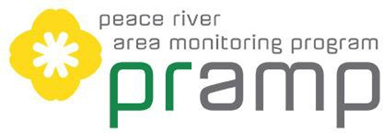 Technical Working Group MeetingJuly 27, 2022Zoom Video ConferenceMeeting NotesAttendees:Regrets:These notes are provided as a summary of discussions of the PRAMP Technical Working Group. The views and ideas noted do not necessarily reflect the perspective of each Committee member. Decisions are taken by consensus.1.1	Introductions1.2	Approve AgendaNo additions to the AgendaMotion to approve the agenda by Krista Park. 1.3	Approval of MinutesMinutes were provided prior to the meeting.As we do not have quorum for this meeting, we will table the approval of the Minutes to our next TWG meeting.2	Standing Business2.1	Administration and PlanningOSM Planning ProcessWe received confirmation we will be fully funded for the 2022/23 yearBy the end of August the workplan template will be completed for 2023/24.End of October we will be submitting the final workplan2.2	Continuous Monitoring ProgramDashboard Reports The dashboard reports for April and May were posted on the Members Portal.More detailed field operational notes can be found in the monthly technical reports on the PRAMP website (April Monitoring Report).In April there were no major operational issues reportedFrom April 7 (22:35) to April 8 (05:15) there were several hours of elevated methane measured at Reno. No canister was triggeredMore detailed field operational notes can be found in the monthly technical reports on the PRAMP website (May Monitoring Report).In May there were no major operational issues reported. The relative humidity probe at Reno failed on May 23 at 07:00 and was replace on June 9 at 10:00. 209 hours of downtime were recorded in May.PRC station the TRS analyzer was exchanged for the CNRL analyzer.One Canister event was recorded at 842b in May  At the last PRAMP Committee Meeting one member indicated that not all downtime was indicated on the dashboard; all downtime can be viewed on the detailed field operations notes on the monthly technical reports (link provided). Reno DeploymentATCO has completed the install of the upgraded power and the site preparation is in progress. We are weeks away from being able to put the trailer in.3.0	New Business2021 Annual Data ReviewThe 2021 Report is being reformatted to present the data in a more valuable and visual way.Network Assessment – Phase 2(Presentation by Randy Rudolf and Loredana Suciu)Focus on PRC and Mercer stationsPRC and Mercer PRPD stations are unlike the core PRAMP station in that they are adjacent to facilities with specific monitoring needs, and act as compliance stations rather than measuring general air qualityLong-term trends at PRC and Mercer stations follow those of PRAMP stations over the same time periodIncreasing TRS (decreasing at PRC since 2018)Decreasing SO2NMHC, THC, CH4 variable but relatively constantHistorical and recent exceedances of the 1-hour TRS threshold at PRC and Mercer PRDP, suggest an ongoing potential for occasional odour detection1-hour SO2 concentrations are much lower than the AAAQOs. 1-hour PM2.5 exceedances at Mercer Town suggest further PM monitoring is needed in the regionCorrelation analysis for PRC and Mercer stations indicates that elimination of sites and/or parameters not recommended.May recommend reducing some of the passive network as SO2 measurements are well below the AAAQOs and supported by continuous monitoring.AdjournmentMeeting adjourned at 11:38 am.NameSector GroupOrganizationParticipationElvis ThomasPublicWoodland CreeDirectorKrista ParkGOVAHSDirectorDustin KaganGOVAHS (Student)GuestMike BrownGOVAERGuestKarla ReesorExecutive DirectorMike BisagaTechnical Program ManagerLily LinTechnical Program ManagerBrenda BarberOffice ManagerDwayne StepaniukField TechnicianRandy RudolfAECOMGuestLoredana Suciu AECOMGuestNameSector GroupOrganizationParticipationGarrett TomlinsonGovMetis Nation, Region 6DirectorDoug DallynPublicDirectorCarolyn Lewis IndustryBaytex EnergyDirectorArlen HoggIndustryCanadian NaturalDirectorJason JavosGOVNorthern Sunrise CountyDirectorAndy TrudeauGOVMD Smoky RiverDirectorMadhan SelvarajGOVAEPGuestLong FuGOVAEPGuestLaurie CheperdakGOVAlberta HealthGuestAction Item NumberAction Item DescriptionStatusNew Action ItemsNew Action ItemsNew Action ItemsCompleted Action ItemsCompleted Action ItemsCompleted Action Items2021-05-01Mike and Lily will review and revise the AQHI re-deployment matrix over the next year2021-04-03Madhan will pull the emissions and modelling information and provide it to Mike.2021-04-01Mike and Lily will change the order of stations on the dashboard (move the PRC station to the end as we do not have data)2021-04-02Mike will update the map with the industry facilities2021-04-04Mike will walk Madhan through the proposed site to ensure that AEP doesn’t have any issues with it.2020-12-01Karla will develop a letter to send to our partners and stakeholders about the criteria on setting up the portable AQHI monitor2020-12-02Karla will provide Gaylene Whitehead with the membership form.2020-09-01Mike and Lily will get a quote for the removal of the trees at the current Reno monitoring site, and review all other costs; including power and road upgrade the site2020-09-02Mike will ask the landowner if it would be possible to site the new Reno station across the road from the location originally looked at.2019-12-01Mike and Lily will develop a proposal for a co-deployment with objective to address siting issues at Reno.  Timeline is end of January2019-12-02Mike will follow up with Elvis about the tree issue at Woodland Cree2019-05-01Mike will talk to Corinna Williams to see if the County will willing to do dust control at preferred AQHI trailer site at Codette Lake.2019-05-02Karla will speak to CNRL to see what they wish to do with the power meter at 986B.2019-01-01Mike will follow up with the other property owners (where stations are located) and discuss the option of payment for land rental. 2019-01-01Lily and Mike will explore the cost of adding precipitation readings (rain gauges) to the entire network. 2019-01-01Mike and Lily will prepare a one page document on recommended site for the AQHI trailer for Board, members and municipalities.2019-01-01Mike and Karla will look into the information to be provided to AER on background canisters.2018-11-01PRAMP staff will continue to work with legal counsel to develop a new contract with Maxxam going forward2018-11-02Mike and Lily to pursue option 1 and move on to second if it doesn’t work out for relocation of station 9862018-11-03Lily and Mike will apply the matrix to the sites identified within the TWG for the siting of the portable monitor2018-11-04Lily will send the siting requirement document for the portable monitor to Elvis Thomas2018-11-05Krista will request a comprehensive document of the canister sampling program including the review of each canister with Laurie Cheperdak2018-11-06Brenda will provide Laurie Cheperdak’s email address to TWG2018-06-01Mike and Lily will make a recommendation on a methane-based trigger for the canister program. The same trigger will be set at all the stations.2018-06-02Mike and Lily will review the relationship between TRS and NHMC concentrations and report back to the TWG at the next meeting.2018-06-02Mike and Lily will research the additional cost to continuously monitor VOCs2018-06-03Maxxam will put a disclaimer that the data is raw on the dashboards going forward2018-06-04The TWG will review the Portable Station Locating Procedure prior to the September meeting2018-03-01Mike will talk to Bob Myrick about adding the government logo to the signs.2018-03-02Karla and Brenda will research a menu option phone number2018-03-03Mike will review the history of data and based on conversations today will come back with a recommendation.2018-01-05Mike will come back to the TWG with recommendations on reasonable trigger levels2018-01-01Maxxam will trigger the canisters that are set to expire as a test.2018-01-02Mike will resend the sensor drawings to Reid2018-01-03Mike will do research on signs and/or wraps for the stations2018-01-04Mike will look into a second trigger on canisters related to hydro-carbons2017-11-01Mike will add the approval process to the TORs. Will send with the draft minutes for approval.2017-11-02Mike will make a recommendation to the Board on the procedures for the TWG to report to the Board2017-11-03Lily will ask Maxxam to provide a system design including the location of the new sensor. The TWG will approve via email before Maxxam does the installation.